ESOGÜ Eğitim Fakültesi Temel Eğitim Bölümü Okul Öncesi Öğretmenliği Programı Ders Bilgi Formu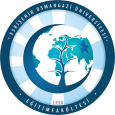 Dersin Öğretim Üyesi:   Dr. Öğr. Üyesi D. Neslihan BAY                                                    İmza:                                                                                                                                                    Tarih: DÖNEMGüzDERSİN KODUDERSİN ADIErken Çocuklukta Matematik EğitimiYARIYILHAFTALIK DERS SAATİHAFTALIK DERS SAATİHAFTALIK DERS SAATİHAFTALIK DERS SAATİDERSİNDERSİNDERSİNDERSİNDERSİNDERSİNDERSİNDERSİNYARIYILTeorikUygulamaLaboratuarLaboratuarKredisiKredisiAKTSAKTSTÜRÜTÜRÜTÜRÜDİLİ330003355ZORUNLU (X )SEÇMELİ (  )ZORUNLU (X )SEÇMELİ (  )ZORUNLU (X )SEÇMELİ (  )TürkçeDERSİN KATEGORİSİDERSİN KATEGORİSİDERSİN KATEGORİSİDERSİN KATEGORİSİDERSİN KATEGORİSİDERSİN KATEGORİSİDERSİN KATEGORİSİDERSİN KATEGORİSİDERSİN KATEGORİSİDERSİN KATEGORİSİDERSİN KATEGORİSİDERSİN KATEGORİSİDERSİN KATEGORİSİMeslek BilgisiMeslek BilgisiMeslek BilgisiAlan BilgisiAlan BilgisiAlan BilgisiGenel KültürGenel KültürGenel KültürGenel KültürSeçmeliSeçmeliSeçmeli%25%25%25%75%75%75Genel Kültür (  )         Alan ( x)Genel Kültür (  )         Alan ( x)Genel Kültür (  )         Alan ( x)DEĞERLENDİRME ÖLÇÜTLERİDEĞERLENDİRME ÖLÇÜTLERİDEĞERLENDİRME ÖLÇÜTLERİDEĞERLENDİRME ÖLÇÜTLERİDEĞERLENDİRME ÖLÇÜTLERİDEĞERLENDİRME ÖLÇÜTLERİDEĞERLENDİRME ÖLÇÜTLERİDEĞERLENDİRME ÖLÇÜTLERİDEĞERLENDİRME ÖLÇÜTLERİDEĞERLENDİRME ÖLÇÜTLERİDEĞERLENDİRME ÖLÇÜTLERİDEĞERLENDİRME ÖLÇÜTLERİDEĞERLENDİRME ÖLÇÜTLERİYARIYIL İÇİYARIYIL İÇİYARIYIL İÇİYARIYIL İÇİFaaliyet türüFaaliyet türüFaaliyet türüFaaliyet türüSayıSayıSayı%%YARIYIL İÇİYARIYIL İÇİYARIYIL İÇİYARIYIL İÇİI. Ara SınavI. Ara SınavI. Ara SınavI. Ara Sınav1112020YARIYIL İÇİYARIYIL İÇİYARIYIL İÇİYARIYIL İÇİII. Ara SınavII. Ara SınavII. Ara SınavII. Ara SınavYARIYIL İÇİYARIYIL İÇİYARIYIL İÇİYARIYIL İÇİKısa SınavKısa SınavKısa SınavKısa SınavYARIYIL İÇİYARIYIL İÇİYARIYIL İÇİYARIYIL İÇİÖdevlerÖdevlerÖdevlerÖdevler1112020YARIYIL İÇİYARIYIL İÇİYARIYIL İÇİYARIYIL İÇİProjeProjeProjeProjeYARIYIL İÇİYARIYIL İÇİYARIYIL İÇİYARIYIL İÇİRaporRaporRaporRaporYARIYIL İÇİYARIYIL İÇİYARIYIL İÇİYARIYIL İÇİDiğer (Dönem Ödevi)Diğer (Dönem Ödevi)Diğer (Dönem Ödevi)Diğer (Dönem Ödevi)1112020YARIYIL SONU SINAVIYARIYIL SONU SINAVIYARIYIL SONU SINAVIYARIYIL SONU SINAVI1114040VARSA ÖNERİLEN ÖNKOŞUL(LAR)VARSA ÖNERİLEN ÖNKOŞUL(LAR)VARSA ÖNERİLEN ÖNKOŞUL(LAR)VARSA ÖNERİLEN ÖNKOŞUL(LAR)YokYokYokYokYokYokYokYokYokDERSİN KISA İÇERİĞİDERSİN KISA İÇERİĞİDERSİN KISA İÇERİĞİDERSİN KISA İÇERİĞİOkul öncesinde matematik eğitiminin önemi, matematiğe karşı olumlu tutum geliştirme, matematikte kavram gelişimi, matematik ve diğer bilim alanları ilişkisi, okul öncesi dönemde matematik becerilerinin gelişimi, matematik programları (Building Blocks, STEM, GEMS (Great Explanation in Math and Science, Big Maths for Little Kids) okul öncesi eğitimde matematik süreçleri (problem çözme, muhakeme/sorgulama, iletişim, birleştirme/bağlantı, betimleme), okul öncesi eğitim programına uygun matematik etkinlikleri planlama, uygulama ve değerlendirme.Okul öncesinde matematik eğitiminin önemi, matematiğe karşı olumlu tutum geliştirme, matematikte kavram gelişimi, matematik ve diğer bilim alanları ilişkisi, okul öncesi dönemde matematik becerilerinin gelişimi, matematik programları (Building Blocks, STEM, GEMS (Great Explanation in Math and Science, Big Maths for Little Kids) okul öncesi eğitimde matematik süreçleri (problem çözme, muhakeme/sorgulama, iletişim, birleştirme/bağlantı, betimleme), okul öncesi eğitim programına uygun matematik etkinlikleri planlama, uygulama ve değerlendirme.Okul öncesinde matematik eğitiminin önemi, matematiğe karşı olumlu tutum geliştirme, matematikte kavram gelişimi, matematik ve diğer bilim alanları ilişkisi, okul öncesi dönemde matematik becerilerinin gelişimi, matematik programları (Building Blocks, STEM, GEMS (Great Explanation in Math and Science, Big Maths for Little Kids) okul öncesi eğitimde matematik süreçleri (problem çözme, muhakeme/sorgulama, iletişim, birleştirme/bağlantı, betimleme), okul öncesi eğitim programına uygun matematik etkinlikleri planlama, uygulama ve değerlendirme.Okul öncesinde matematik eğitiminin önemi, matematiğe karşı olumlu tutum geliştirme, matematikte kavram gelişimi, matematik ve diğer bilim alanları ilişkisi, okul öncesi dönemde matematik becerilerinin gelişimi, matematik programları (Building Blocks, STEM, GEMS (Great Explanation in Math and Science, Big Maths for Little Kids) okul öncesi eğitimde matematik süreçleri (problem çözme, muhakeme/sorgulama, iletişim, birleştirme/bağlantı, betimleme), okul öncesi eğitim programına uygun matematik etkinlikleri planlama, uygulama ve değerlendirme.Okul öncesinde matematik eğitiminin önemi, matematiğe karşı olumlu tutum geliştirme, matematikte kavram gelişimi, matematik ve diğer bilim alanları ilişkisi, okul öncesi dönemde matematik becerilerinin gelişimi, matematik programları (Building Blocks, STEM, GEMS (Great Explanation in Math and Science, Big Maths for Little Kids) okul öncesi eğitimde matematik süreçleri (problem çözme, muhakeme/sorgulama, iletişim, birleştirme/bağlantı, betimleme), okul öncesi eğitim programına uygun matematik etkinlikleri planlama, uygulama ve değerlendirme.Okul öncesinde matematik eğitiminin önemi, matematiğe karşı olumlu tutum geliştirme, matematikte kavram gelişimi, matematik ve diğer bilim alanları ilişkisi, okul öncesi dönemde matematik becerilerinin gelişimi, matematik programları (Building Blocks, STEM, GEMS (Great Explanation in Math and Science, Big Maths for Little Kids) okul öncesi eğitimde matematik süreçleri (problem çözme, muhakeme/sorgulama, iletişim, birleştirme/bağlantı, betimleme), okul öncesi eğitim programına uygun matematik etkinlikleri planlama, uygulama ve değerlendirme.Okul öncesinde matematik eğitiminin önemi, matematiğe karşı olumlu tutum geliştirme, matematikte kavram gelişimi, matematik ve diğer bilim alanları ilişkisi, okul öncesi dönemde matematik becerilerinin gelişimi, matematik programları (Building Blocks, STEM, GEMS (Great Explanation in Math and Science, Big Maths for Little Kids) okul öncesi eğitimde matematik süreçleri (problem çözme, muhakeme/sorgulama, iletişim, birleştirme/bağlantı, betimleme), okul öncesi eğitim programına uygun matematik etkinlikleri planlama, uygulama ve değerlendirme.Okul öncesinde matematik eğitiminin önemi, matematiğe karşı olumlu tutum geliştirme, matematikte kavram gelişimi, matematik ve diğer bilim alanları ilişkisi, okul öncesi dönemde matematik becerilerinin gelişimi, matematik programları (Building Blocks, STEM, GEMS (Great Explanation in Math and Science, Big Maths for Little Kids) okul öncesi eğitimde matematik süreçleri (problem çözme, muhakeme/sorgulama, iletişim, birleştirme/bağlantı, betimleme), okul öncesi eğitim programına uygun matematik etkinlikleri planlama, uygulama ve değerlendirme.Okul öncesinde matematik eğitiminin önemi, matematiğe karşı olumlu tutum geliştirme, matematikte kavram gelişimi, matematik ve diğer bilim alanları ilişkisi, okul öncesi dönemde matematik becerilerinin gelişimi, matematik programları (Building Blocks, STEM, GEMS (Great Explanation in Math and Science, Big Maths for Little Kids) okul öncesi eğitimde matematik süreçleri (problem çözme, muhakeme/sorgulama, iletişim, birleştirme/bağlantı, betimleme), okul öncesi eğitim programına uygun matematik etkinlikleri planlama, uygulama ve değerlendirme.DERSİN AMAÇLARIDERSİN AMAÇLARIDERSİN AMAÇLARIDERSİN AMAÇLARIÇocuklarda matematik bilgisi gelişimini öğrenmek Çocuğun matematik kavramlarını geliştirmek için öğretim yöntemlerini öğrenmekÇocuklarda matematik bilgisi gelişimini öğrenmek Çocuğun matematik kavramlarını geliştirmek için öğretim yöntemlerini öğrenmekÇocuklarda matematik bilgisi gelişimini öğrenmek Çocuğun matematik kavramlarını geliştirmek için öğretim yöntemlerini öğrenmekÇocuklarda matematik bilgisi gelişimini öğrenmek Çocuğun matematik kavramlarını geliştirmek için öğretim yöntemlerini öğrenmekÇocuklarda matematik bilgisi gelişimini öğrenmek Çocuğun matematik kavramlarını geliştirmek için öğretim yöntemlerini öğrenmekÇocuklarda matematik bilgisi gelişimini öğrenmek Çocuğun matematik kavramlarını geliştirmek için öğretim yöntemlerini öğrenmekÇocuklarda matematik bilgisi gelişimini öğrenmek Çocuğun matematik kavramlarını geliştirmek için öğretim yöntemlerini öğrenmekÇocuklarda matematik bilgisi gelişimini öğrenmek Çocuğun matematik kavramlarını geliştirmek için öğretim yöntemlerini öğrenmekÇocuklarda matematik bilgisi gelişimini öğrenmek Çocuğun matematik kavramlarını geliştirmek için öğretim yöntemlerini öğrenmekDERSİN MESLEK EĞİTİMİNİ SAĞLAMAYA YÖNELİK KATKISIDERSİN MESLEK EĞİTİMİNİ SAĞLAMAYA YÖNELİK KATKISIDERSİN MESLEK EĞİTİMİNİ SAĞLAMAYA YÖNELİK KATKISIDERSİN MESLEK EĞİTİMİNİ SAĞLAMAYA YÖNELİK KATKISIDERSİN ÖĞRENİM ÇIKTILARIDERSİN ÖĞRENİM ÇIKTILARIDERSİN ÖĞRENİM ÇIKTILARIDERSİN ÖĞRENİM ÇIKTILARIOkul öncesi dönemde matematik kavramlarını söylemeMatematik gelişimini sağlayacak aktiviteleri belirlemeMatematik gelişimini sağlayacak aktiviteler tasarlamaOkul öncesi dönemde matematik kavramlarını söylemeMatematik gelişimini sağlayacak aktiviteleri belirlemeMatematik gelişimini sağlayacak aktiviteler tasarlamaOkul öncesi dönemde matematik kavramlarını söylemeMatematik gelişimini sağlayacak aktiviteleri belirlemeMatematik gelişimini sağlayacak aktiviteler tasarlamaOkul öncesi dönemde matematik kavramlarını söylemeMatematik gelişimini sağlayacak aktiviteleri belirlemeMatematik gelişimini sağlayacak aktiviteler tasarlamaOkul öncesi dönemde matematik kavramlarını söylemeMatematik gelişimini sağlayacak aktiviteleri belirlemeMatematik gelişimini sağlayacak aktiviteler tasarlamaOkul öncesi dönemde matematik kavramlarını söylemeMatematik gelişimini sağlayacak aktiviteleri belirlemeMatematik gelişimini sağlayacak aktiviteler tasarlamaOkul öncesi dönemde matematik kavramlarını söylemeMatematik gelişimini sağlayacak aktiviteleri belirlemeMatematik gelişimini sağlayacak aktiviteler tasarlamaOkul öncesi dönemde matematik kavramlarını söylemeMatematik gelişimini sağlayacak aktiviteleri belirlemeMatematik gelişimini sağlayacak aktiviteler tasarlamaOkul öncesi dönemde matematik kavramlarını söylemeMatematik gelişimini sağlayacak aktiviteleri belirlemeMatematik gelişimini sağlayacak aktiviteler tasarlamaTEMEL DERS KİTABITEMEL DERS KİTABITEMEL DERS KİTABITEMEL DERS KİTABIAkman, B. (Edt.) (2017). Okul öncesinde matematik eğitimi (5. Baskı). Ankara: Pegem Akademi Yayınları. Akman, B. (Edt.) (2017). Okul öncesinde matematik eğitimi (5. Baskı). Ankara: Pegem Akademi Yayınları. Akman, B. (Edt.) (2017). Okul öncesinde matematik eğitimi (5. Baskı). Ankara: Pegem Akademi Yayınları. Akman, B. (Edt.) (2017). Okul öncesinde matematik eğitimi (5. Baskı). Ankara: Pegem Akademi Yayınları. Akman, B. (Edt.) (2017). Okul öncesinde matematik eğitimi (5. Baskı). Ankara: Pegem Akademi Yayınları. Akman, B. (Edt.) (2017). Okul öncesinde matematik eğitimi (5. Baskı). Ankara: Pegem Akademi Yayınları. Akman, B. (Edt.) (2017). Okul öncesinde matematik eğitimi (5. Baskı). Ankara: Pegem Akademi Yayınları. Akman, B. (Edt.) (2017). Okul öncesinde matematik eğitimi (5. Baskı). Ankara: Pegem Akademi Yayınları. Akman, B. (Edt.) (2017). Okul öncesinde matematik eğitimi (5. Baskı). Ankara: Pegem Akademi Yayınları. YARDIMCI KAYNAKLARYARDIMCI KAYNAKLARYARDIMCI KAYNAKLARYARDIMCI KAYNAKLARAktaş Arnas, Y. (2010). Okul öncesi dönemde matematik eğitimi. Adana: Nobel Kitabevi.Güven, Y. (2000). Erken çocukluk döneminde sezgisel düşünme ve matematik. İstanbul: Ya-Pa Yayınları.Aktaş Arnas, Y. (2010). Okul öncesi dönemde matematik eğitimi. Adana: Nobel Kitabevi.Güven, Y. (2000). Erken çocukluk döneminde sezgisel düşünme ve matematik. İstanbul: Ya-Pa Yayınları.Aktaş Arnas, Y. (2010). Okul öncesi dönemde matematik eğitimi. Adana: Nobel Kitabevi.Güven, Y. (2000). Erken çocukluk döneminde sezgisel düşünme ve matematik. İstanbul: Ya-Pa Yayınları.Aktaş Arnas, Y. (2010). Okul öncesi dönemde matematik eğitimi. Adana: Nobel Kitabevi.Güven, Y. (2000). Erken çocukluk döneminde sezgisel düşünme ve matematik. İstanbul: Ya-Pa Yayınları.Aktaş Arnas, Y. (2010). Okul öncesi dönemde matematik eğitimi. Adana: Nobel Kitabevi.Güven, Y. (2000). Erken çocukluk döneminde sezgisel düşünme ve matematik. İstanbul: Ya-Pa Yayınları.Aktaş Arnas, Y. (2010). Okul öncesi dönemde matematik eğitimi. Adana: Nobel Kitabevi.Güven, Y. (2000). Erken çocukluk döneminde sezgisel düşünme ve matematik. İstanbul: Ya-Pa Yayınları.Aktaş Arnas, Y. (2010). Okul öncesi dönemde matematik eğitimi. Adana: Nobel Kitabevi.Güven, Y. (2000). Erken çocukluk döneminde sezgisel düşünme ve matematik. İstanbul: Ya-Pa Yayınları.Aktaş Arnas, Y. (2010). Okul öncesi dönemde matematik eğitimi. Adana: Nobel Kitabevi.Güven, Y. (2000). Erken çocukluk döneminde sezgisel düşünme ve matematik. İstanbul: Ya-Pa Yayınları.Aktaş Arnas, Y. (2010). Okul öncesi dönemde matematik eğitimi. Adana: Nobel Kitabevi.Güven, Y. (2000). Erken çocukluk döneminde sezgisel düşünme ve matematik. İstanbul: Ya-Pa Yayınları.DERSTE GEREKLİ ARAÇ VE GEREÇLERDERSTE GEREKLİ ARAÇ VE GEREÇLERDERSTE GEREKLİ ARAÇ VE GEREÇLERDERSTE GEREKLİ ARAÇ VE GEREÇLERDERSİN HAFTALIK PLANIDERSİN HAFTALIK PLANIHAFTAİŞLENEN KONULAR1Matematiksel düşünmenin yeri ve önemiOkul öncesi dönemde matematiksel düşünmenin gelişimi ile ilgili yaklaşımlar2Matematiksel düşünmenin yeri ve önemiOkul öncesi dönemde matematiksel düşünmenin gelişimi ile ilgili yaklaşımlar3Matematik kavramlarının kazandırılmasında uygun yöntemelerErken çocukluk eğitiminde matematik eğitimi4Matematik kavramlarının kazandırılmasında uygun yöntemelerErken çocukluk eğitiminde matematik eğitimi5Matematik merkezinin hazırlanması 6Okul öncesinde matematik eğitiminde öğretmenin görevleri Programda yer alan diğer aktivitelerle matematik eğitimi7 - 8Ara sınavı9Matematik kavramları ve eğitimi: sınıflama, karşılaştırma, eşleme 10Sıralama, sayı kavramı, toplama ve çıkarma çalışmaları 11Uzaysal kavram, geometrik şekiller12Ölçme çalışmaları, grafikler, bilgisayar ile matematik eğitimi13Okul öncesi eğitimde matematiksel kavramları geliştirmek için etkinlik örnekleri14Okul öncesi eğitimde matematiksel kavramları geliştirmek için etkinlik örnekleri15Final SınavıNOPROGRAM ÇIKTILARI321Türkçeyi kurallarına uygun, düzgün ve etkili kullanabilme ve öğrencilerle sağlıklı iletişim kurabilme becerisine sahip olur.XAtatürk İlke ve İnkılâplarına bağlı, demokrasiye ve hukukun üstünlüğüne inanan, Türk milli, manevi, ahlaki ve kültürel değerlerinin bilincinde olan ve bunlara mesleğinde duyarlılık gösteren bir öğretmen olurXÖğretmenlik mesleği ve alanıyla ilgili genel kültür ve pedagoji bilgisine sahip olur; çağdaş öğretim yöntem- tekniklerini,  ölçme- değerlendirme yöntemlerini bilir ve uygular.XOkul öncesi eğitimi alanı için gerekli materyalleri, bilişim araçları ve iletişim teknolojilerini kullanır. XOkul öncesi öğretim kurumlarını tanır, özelliklerini ifade eder, okul öncesi öğretmenlerinin sahip olması gereken özellikleri bilir. XOkulöncesi eğitimi alanıyla ilgili ulusal ve uluslararası düzeydeki güncel gelişmeleri takip eder. XOkulöncesi eğitimi alanında uygulamada karşılaşılan sorunları çözmek için bireysel ve ekip üyesi olarak sorumluluk alır. XOkulöncesi eğitim kurumları yönetim bilgisi ve becerisine sahip olur. XÇocukların gelişimine ve kültür özelliklerine uygun, bireysel ve işbirlikli öğrenmeyi destekleyen öğrenme ortamları tasarlar.XMeslektaşlar, aileler, toplum, diğer kişi ve kurumlar ile çocukların gelişimlerine ve öğrenmelerine katkı sağlayacak şekilde işbirlikleri yapar.XÇocukların gelişimlerini ve öğrenmelerini sürekli olarak izleme, kaydetme ve eğitimi planlama amacıyla okul öncesi eğitime uygun çeşitli değerlendirme yöntemleri ve araçları kullanır. XÇocuklukların gelişim özellikleri, ilgi, gereksinimleri, çevresel ve kültürel özelliklerini dikkate alarak  eğitim planını hazırlar ve uygular. XTürk Eğitim Sistemi’nin amaç, yapı ve işleyişini, sınıf yönetimi yaklaşımlarını ve eğitim ile ilgili kavramları açıklar. XOkul öncesi eğitim ve çocuk gelişimi alanında çağdaş bilgi ve uygulama becerilerine sahip olur.XOkul öncesi çağdaki çocukların bilişsel, psiko-sosyal, duygusal, bedensel, ahlaki gelişim, öz bakım becerileri, dil, cinsel gelişim özellikleri hakkında bilgi sahibi olur.XOkul öncesi dönemdeki çocukların ve ailelerinin beslenme, sağlık, eğitim alanındaki ihtiyaçlarını bilir ve temel ilkyardım becerilerini kullanabilir.XOkul öncesi dönem çocukların fizyolojik ve anatomik özelliklerini bilir ve bunları fiziksel gelişim özellikleri ile değerlendirebilirXOkul öncesi dönem çocukların fen, matematik, müzik, oyun sanat, drama, Türkçe dil ve okuma -yazmaya hazırlık becerilerini destekleyecek etkinlikler hazırlar ve uygular.XOkul öncesi dönemde gelişim problemi olan çocukları tanır, özelliklerini bilir, bu çocukları okulda ve evde destekleyecek uygulamaları yapar. XEğitim teknolojilerindeki yenilikleri takip eder, bu gelişmeleri sınıf ortamına uygular ve okul öncesi eğitimin kazanımlarına uygun eğitim ortamları hazırlar.XYaşam boyu öğrenme bilincini edinerek bireysel ve mesleki gelişimini sağlar.XSosyal ve mesleki yaşamında bir yabancı dili temel düzeyde bilerek alanındaki bilgilere ulaşır.  X1:Hiç Katkısı Yok. 2:Kısmen Katkısı Var. 3:Tam Katkısı Var.1:Hiç Katkısı Yok. 2:Kısmen Katkısı Var. 3:Tam Katkısı Var.1:Hiç Katkısı Yok. 2:Kısmen Katkısı Var. 3:Tam Katkısı Var.1:Hiç Katkısı Yok. 2:Kısmen Katkısı Var. 3:Tam Katkısı Var.1:Hiç Katkısı Yok. 2:Kısmen Katkısı Var. 3:Tam Katkısı Var.